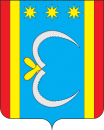 РОССИЙСКАЯ ФЕДЕРАЦИЯВАРВАРОВСКИЙ  СЕЛЬСКИЙ СОВЕТ  НАРОДНЫХ ДЕПУТАТОВОКТЯБРЬСКОГО РАЙОНА АМУРСКОЙ ОБЛАСТИ(шестой созыв)ПОСТАНОВЛЕНИЕ 
с. Варваровка                                     
О внесении изменений и дополнений в Устав Варваровского сельсоветаВ соответствии с Федеральным законом от 06.10.2003 № 131-ФЗ «Об общих принципах организации местного самоуправления в Российской Федерации», Варваровский сельский Совет народных депутатов п о с т а н о в л я е т:Принять  решение  «О внесении изменений и дополнений в Устав Варваровского сельсовета», в первом чтении.Настоящее  Постановление вступает в силу со дня подписания.Председатель Варваровского сельского Совета народных депутатов                                                В.И. Жаркова27.12.2017   № 21